PANDUANLOMBA KARYA TULIS ILMIAHTEMA:“Peningkatan Ekonomi Masyarakat Melalui Pengembangan Potensi Produk Unggulan Daerah di Kabupaten Tanjung Jabung Timur”.2022PANDUANLOMBA KARYA TULIS ILMIAH TAHUN 2022NAMA LOMBA“Lomba Karya Tulis Ilmiah Tingkat Pelajar Sekolah Menengah Atas Sederajat dan Mahasiswa (berdomisili di Kabupaten Tanjung Jabung Timur).”TEMA“Peningkatan  Ekonomi Masyarakat Melalui Pengembangan Potensi Produk Unggulan Daerah di Kabupaten Tanjung Jabung Timur”.JADWAL PELAKSANAAN  LOMBA KTIPendaftaran Peserta dan Pengumpulan KTI		: 20Juni s/d 01 Agustus 2022Seleksi Berkas oleh Tim Juri				: 02 s/d 05 Agustus 2022Technical Meeting					: 09 Agustus 2022Final Lomba						: 10 Agustus 2022KETENTUAN UMUMSifat Karya Tulis IlmiahKarya tulis dapat mempresentasikan hasil penelitian, gagasan konseptual, dan aplikasi teori yang didukung data dan referensi yang akurat sesuai dengan tema yang telah ditentukan.Karya Tulis bersifat original dan bukan plagiat, belum pernah dipublikasikan sebelumnya, dan belum pernah menjadi juara pada event sebelumnya serta sedang tidak diikut sertakan dalam ajang lomba lain.Karya tulis bersifat objektif, tidak mengandung unsur SARA, dan didukung oleh fakta yang aktual.Karya Tulis dapat berupa hasil telaah pustaka maupun penelitian.Penulisan dilakukan secara sistematis dan logis.Karya tulis disampaikan dalam bentuk yang sistematis, runtut, dan didukung oleh data atau informasi yang terpercaya.Seluruh karya tulis yang dilombakan dalam kompetisi ini menjadi milik panitia.KETENTUAN PESERTAPeserta merupakan pelajar Sekolah Menengah Atas di Lingkungan Kabupaten Tanjung Jabung Timur dan Mahasiswa Tanjung Jabung Timur, Mahasiswa Tanjung Jabung Timur dengan Identitas berasal dari Ikatan/Himpunan/Organisasi Mahasiswa Tanjung Jabung Timur.Tim yang terdiri dari dari  2 atau 3 mahasiswa, diperbolehkan lintas Jurusan/Fakultas. MEKANISME PENDAFTARAN DAN PENGIRIMAN KARYAPeserta dapat mendaftar Secara Online atau Offline, Pendaftaran Online melalui litbang.tanjabtimkab.go.id atau https://bit.ly/3O02D1ePeserta mengupload:Kartu Tanda Pengenal/Identitas Pelajar/Mahasiswa (JPG/PDF)Karya Tulis Ilmiah(Karya tulis dikirimkan dalam bentuk softcopy dengan format PDF dan nama file:Full Paper_Nama LKTI2022_Judul Karya Tulis, melalui litbang.tanjabtimkab.go.id atau https://bit.ly/3O02D1e)Pendaftaran Karya Tulis secara Offline dapat disampaikan pada Badan Penelitian dan Pengembangan Daerah Kabupaten Tanjung Jabung Timur melalui Bidang Inovasi dan Teknologi, makalah dibuat dalam rangkap 4 (empat) eksemplar (Hard Copy).Peserta akan di undang untuk mempresentasikan Karya Tulis Ilmiah pada tanggal 10 Agustus 2022 dan akan dihubungi oleh panitia melalui  Telepon /WA.SISTEMATIKA PENULISANPendahuluanTinjauan Pustaka Metode Penulisan atau Metode PenelitianHasil dan PembahasanKesimpulanDaftar PustakaKETENTUAN PENULISAN KARYA TULIS ILMIAHHalaman judul huruf besar (mencantumkan judul, nama penulis, nomor induk Pelajar & mahasiswa/I dan asal Sekolah dan perguruan tinggi).Naskah ditulis 10-25 halaman, menggunakan bahasa Indonesia yang baik/baku dan tidak boleh menggunakan singkatan (seperti: spt, sbb, dll, yg dan lain-lain).Naskah diketik 1,5 spasi dengan ukuran kertas A4, font 12 times new roman, batas spasi kiri 4 cm, kanan 3 cm dan bawah 3 cm.Lembar pernyataan keaslian dan belum pernah menjadi juara di ajang kompetisi serupa dan melampirkan materai Rp. 10.000,-.Daftar isi dan daftar lain yang diperlukan seperti daftar gambar, daftar tabel, dan daftar lampiran jika diperlukan.Abstrak karya tulis maksimal satu halaman yang menjelaskan secara garis besar isi dari keseluruhan karya tulis ilmiah sesuai dengan tema yang telah ditentukan.Naskah ditulis maksimal 25 halaman. Jumlah halaman yang tidak sesuai dengan ketentuan tersebut dapat mengurangi penilaian. Jumlah halaman tidak termasuk cover, halaman ringkasan, daftar isi/gambar/tabel serta lampiran- lampiran. Jumlah halaman yang tidak sesuai dengan ketentuan jumlah halaman akan mempengaruhi penilaian.Menggunakan Bahasa Indonesia yang baik dan baku, mengutamakan istilah yang mudah dimengerti, tidak menggunakan singkatan.Naskah diketik pada kertas ukuran A4, jenis huruf Times New Roman ukuran 12, dan spasi 1,5 dengan batas pengetikan atas, samping kiri, bawah, dan samping kanan masing-masing 4 cm, 4 cm, 3 cm, dan 3 cm.Penulisan nomor halaman di pojok kanan atas menggunakan angka 1,2,3….dst untuk sub bab, sedangkan untuk untuk BAB penomeran ditulis pada bagian bawah tengah kecuali kata pengantar, daftar isi, dan daftar pustaka diberi no. halaman di bawah tengah menggunakan angka romawi i,ii,iii…dstJarak pengetikan Bab, Sub-bab secara rinci.Jarak pengetikan antara Bab dan Sub-bab adalah 3 spasi, sub-bab dan kalimat dibawahnya 1,5 spasi.Judul Bab diketik di tengah-tengah dengan huruf kapital dari tepi atas tanpa garis bawah.Judul Sub-bab ditulis mulai dari sebelah kiri, huruf pertama setiap kata ditulis dengan huruf besar (huruf capital). Kecuali kata-kata tugas, seperti yang, dari, dan.Judul anak sub bab ditulis mulai dari sebelah kiri dengan tendensi 1 (satu) cm yang diberi garis bawah. Huruf pertama setiap kata ditulis dengan huruf besar (huruf capital), kecuali kata tugas, seperti yang, dari dan.Jika masih ada sub judul dalam tingkatan yang lebih rendah, ditulis seperti aturan diatas lalu diikuti oleh kalimat berikutnya.PENJURIANPresentasiPeserta mengumpulkan slide dan/atau alat peraga yang akan dipresentasikan kepada panitia H-1 melalui email atau WA panitia.Peserta berpakaian rapi, sopan, dan memakai jas almamater Perguruan Tinggi masing- masing pada saat acara berlangsung.Peserta akan tampil dan mempresentasikan karya tulisnya dihadapan juri. Alokasi waktu presentasi masing-masing tim adalah:Presentasi karya tulis maksimal 10 menitTanya jawab dengan masing-masing Juri maksimal 10 menitPeserta diperbolehkan menggunakan sarana dan prasarana yang sesuai dengan isi presentasi Sarana dan prasarana tersebut dipersiapkan sendiri oleh peserta.Keputusan juri tidak dapat diganggu gugat.PENILAIAN DAN PENGHARGAAN Kreteria Penelitian (Naskah)PRESENTASIKreteria Penilaian Peresentasi Lomba Karya Tulis Ilmiah mencakup aspek:Keterangan: Bobot penilaian presentasi 40%.Alokasi Waktu Presentasi: - Persiapan dan presentasi makalah		10 Menit- Tanya Jawab				10 MenitFornat dan StrukturPenulisan Format Kulit MukaFORMAT KULIT MUKA KARYA TULIS ILMIAH(Kertas cover buffalo, soft cover, ukuran A4, tanpa cover plastik)(JUDUL USULAN KARYA TULIS ILMIAH)Diusulkan oleh………………………NAMA SEKOLAH SEDERAJAT/PERGURUAN TINGGIKOTA TAHUNFormat PernyataaLEMBAR PERNYATAANSaya yang bertanda tangan di bawah ini:Nama Lengkap		:Nomor KTP / NIK		:Nomor KTM		:Alamat Tinggal		:Nomor HP/WA		:Dengan ini menyatakan bahwa karya tulis ilmiah dengan judul:........................................................................................................................................................................................................................................................................................................................Adalah benar-benar hasil karya sendiri dan bukan merupakan plagiat atau saduran dari karya tulis orang lain serta belum pernah dikompetisikan dan/atau dipublikasikan dalam bentuk apapun. Apabila di kemudian hari pernyataan ini tidak benar maka saya bersedia menerima sanksi yang ditetapkan oleh panitia Lomba Karya Tulis Ilmiah Tingkat Pelajar Sekolah Menengah Atas Sederajat dan Mahasiswa (berdomisili di Kabupaten Tanjung Jabung Timur), Berupa diskualifikasi dari kompetisi.Demikian surat ini dibuat dengan sebenar-benarnya, untuk dapat dipergunakan sebagaimana diperlukan.................,...........................2022Yang menyatakan Materai10000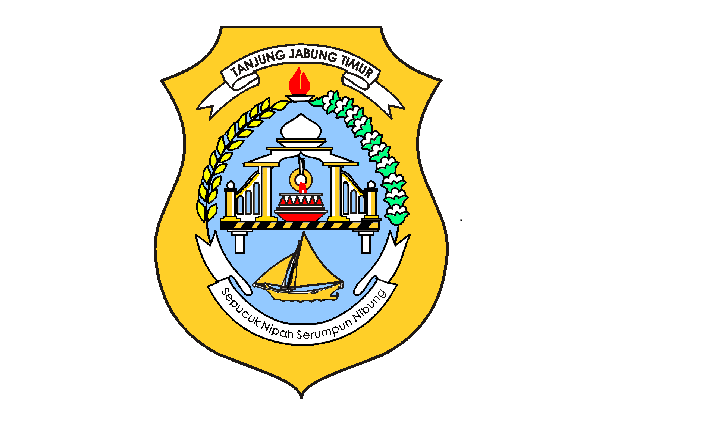 PEMERINTAH KABUPATEN TANJUNG JABUNG TIMURBADAN PENELITIAN DAN PENGEMBANGAN DAERAH(BALITBANGDA)No.Kriteria PenilaianBobot1.Format Naskah:Tata tulis : ukuran kertas, tipografi, kerapihan ketik, tata letak, jumlah halaman.Penggunaan bahasa Indonesia yang baikdan benar.Kesesuaian format penulisan yang tercantum di panduan.102.Kreativitas Gagasan:Kreatif, inovatif, keunikan dan bermanfaat bagi masyarakat.Keaslian gagasan.Kejelasan pengungkapan ide, sistematika pengungkapan ide.253.Topik yang Dikemukakan:Kesesuaian judul dengan tema, topik, danisi karya tulis.Aktualitas topik dan fokus analisis yang dipilih.104.Data dan Sumber Informasi:Kesesuaian sumber informasi dengan gagasan yang ditawarkan.Akurasi, integrasi dan aktualisasi data dan informasi.155.Analisis – Sintesis dan Kesimpulan:Kemampuan menganalisis dan mensintesis.Kemampuan menyimpulkan.Kemampuan memprediksi dan mentransfer gagasan untuk dapat diadopsiatau hasil implementasi gagasan.405.Analisis – Sintesis dan Kesimpulan:Kemampuan menganalisis dan mensintesis.Kemampuan menyimpulkan.Kemampuan memprediksi dan mentransfer gagasan untuk dapat diadopsiatau hasil implementasi gagasan.(20)5.Analisis – Sintesis dan Kesimpulan:Kemampuan menganalisis dan mensintesis.Kemampuan menyimpulkan.Kemampuan memprediksi dan mentransfer gagasan untuk dapat diadopsiatau hasil implementasi gagasan.(10)5.Analisis – Sintesis dan Kesimpulan:Kemampuan menganalisis dan mensintesis.Kemampuan menyimpulkan.Kemampuan memprediksi dan mentransfer gagasan untuk dapat diadopsiatau hasil implementasi gagasan.(10)TotalTotal100No.KriteriaPenilaianBobot1Penyajian/Presentasi:Sistematika Penyajian dan Isi;Alat Bantu/Media Penyajian;Penggunaan Ragam Bahasa Tutur yang Baku;Sikap/Cara Presentasi;602Tanya Jawab:Penguasaan Materi;Kebenaran dan Ketepatan Jawaban;Sikap/Cara Menjawab40JUMLAHJUMLAH100